СЛУЖБЕНИ ЛИСТ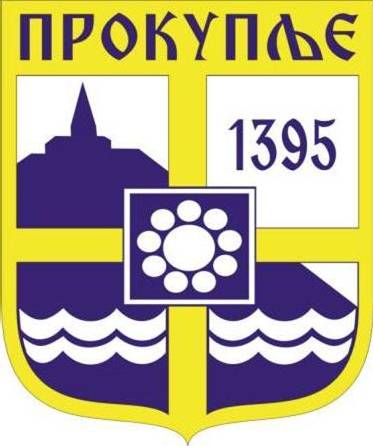 ГРАДА ПРОКУПЉА1На основу члана 27. Закона о јавној својини („Службени Гласник РС“ бр. 72/2011, 88/2013, 105/2014, 104/2016- др.закон, 108/2016, 113/2017, 95/2018 и 153/2020),  члана 63 став 19. и 27. Статута града Прокупља („Службени лист општине Прокупље“ бр. 15/18), Уговора  о извођењу грађевинских радова на реконструкцији и доградњи медицинског центра у Прокупљу и реконструкцији постојеће трафостанице у оквиру медицинског центра бр. 401-157/21-04  од 13.10.2022. године, Градско веће града Прокупља, на седници одржаној дана 02.11.2022. године, донело јеОДЛУКУ О ПРИСТУПАЊУ УЗИМАЊА У ЗАКУП ПОСЛОВНОГ ПРОСТОРА, ЗА ПОТРЕБЕ ПРИВРЕМЕНОГ ИЗМЕШТАЊА ДОМА ЗДРАВЉА НЕПОСРЕДНОМ ПОГОДБОМЧлан 1.Овом Одлуком приступа се поступку непосредне погодбе за узимање у закуп  пословног простора  за потребе привременог измештања Дома здравља све док трају грађевински радови на извођењу реконструкције и доградње медицинског центра у Прокупљу и реконструкцији постојеће трафостанице у оквиру медицинског центра, и то: пословног простора  на адреси у улици  Партизанска бр. 8, држалаца објекта Милоша Ђукића и Милијане Миладиновић и пословног простора на адреси у улици Авалска бр.17, власника објекта „ПРОПАК“ д.о.о. и Ивана Мандића. Члан. 2.Поступак непосредне погодбе спровешће Комисија формирана Решењем Градског већа града Прокупља, применом критеријума економски најповољније понуде, брзине адаптације објекта  неопходним условима за рад здравствене установе и близином центра Града, при чему сваки од критеријума учествује са учешћем од 33,33%.Члан 3.Ова Одлука ступа на снагу даном доношења, а објављује се у Службеном листу града Прокупља.ГРАДСКО ВЕЋЕ ГРАДА ПРОКУПЉАБрој: 06-108/2022-02У Прокупљу, дана 02.11.2022. године.                         ПРЕДСЕДНИК ГРАДСКОГ ВЕЋА                           ГРАДОНАЧЕЛНИК                      Милан Аранђеловић с.р.2На основу члана 2. Одлуке о  приступању узимања у закуп пословног простора за потребе привременог измештања Дома здравља, непосредном погодбом број 06-108/2022-02 од 02.11.2022. године и члана 63 став 27. Статута града Прокупља („Службени лист  општине Прокупље“, бр. 15/18 и 5/15),  Градско веће града Прокупља, на седници одржаној дана 02.11.2022. године, донело јеР Е Ш Е Њ Ео образовању Комисије која спроводи поступак узимања у закуп пословног простора за потребе привременог измештања Дома здравља, непосредном погодбомI   ОБРАЗУЈЕ СЕ Комисија која ће спровести поступак узимања у закуп пословног простора за потребе привременог измештања Дома здравља, непосредном погодбом, у следећем саставу:Снежана Лукић Ракоњац, председникБојана Вукадиновић, чланНевена Јовић, чланСњежана Арсић, чланВерица Бојичић - Илић, чланII   Комисија  спроводи поступак узимања у закуп пословног простора за потребе привременог измештања Дома здравља, непосредном погодбом, у складу са прописима који регулишу ову материју.III  Након спроведеног поступка непосредне погодбе, Комисија је дужна да сачини записник о спроведеном поступку који ће упутити Градском већу града Прокупља на усвајање,  донети Одлуку о избору најповољније понуде, као и предложити Градоначелнику града Прокупља закључење уговора о закупу са најповољнијим понуђачем.	IV  Ово Решење ступа на снагу даном доношења и објављује се у ''Службеном листу града Прокупља“.   ГРАДСКО ВЕЋЕ ГРАДА ПРОКУПАБрој: 06-108/2022-02У Прокупљу, дана 02.11.2022. године                                                                                                  ПРЕДСЕДНИК ГРАДСКОГ ВЕЋА                                                                                                                   ГРАДОНАЧЕЛНИК                                                                                                                 Милан Аранђеловић с.р.С а д р ж а ј1.Одлука о приступању узимања у закуп пословног простора, за потребе привременог измештања Дома здравља непосредном погодбом...........................................................................................12.Решење о образовању Комисије која спроводи поступак узимања у закуп пословног простора, за потребе привременог измештања Дома здравља непосредном погодбом..............................2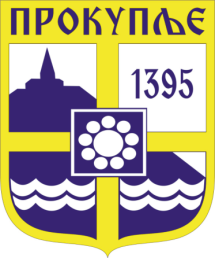  Издавач: Скупштина Грaда  Прокупља Лист уредио Ивана Обрадовић Главни и одговорни уредник: Секретар Скупштине Града Прокупља  Александра ВукићевићГОДИНА XIVБрој 46Прокупље02. Новебар2022.годинеЛист излази према потребиГодишња претплата: 1.000 дин.Цена овог броја износи: 40 дин.Рок за рекламацију: 10 дана